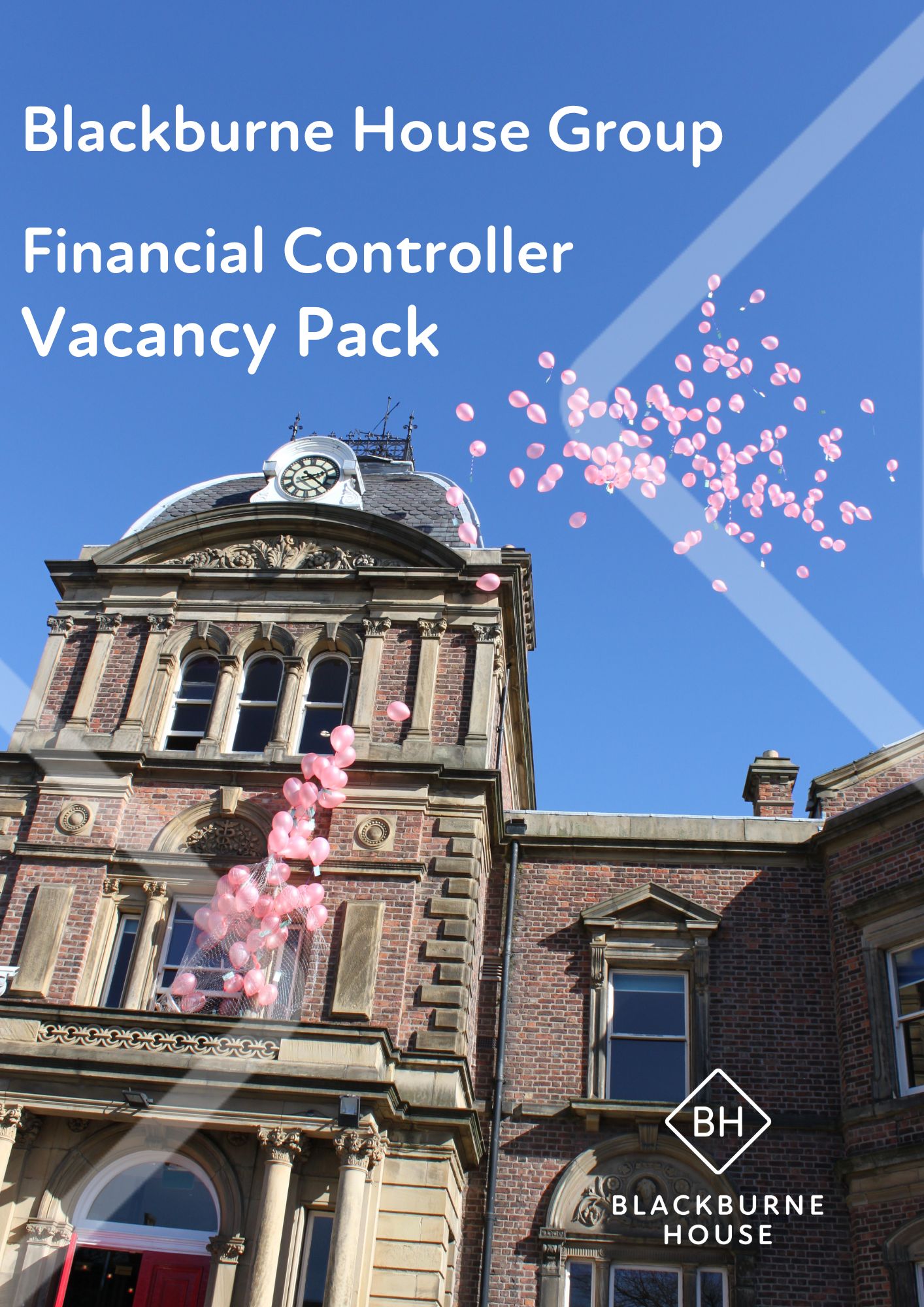 Welcome Thank you for your interest in applying for the role of Head of Quality and Compliance at the Blackburne House Group. We’ve put together some information below which we hope will provide some useful context and an understanding of the organisation and job role. You can also visit our website www.blackburnehouse.co.uk for greater detail on the organisation. For More Information about the RoleIf you require further information about this role, please email pamdwyer@blackburnehouse.co.uk to arrange a discussion.Applications ProcedureCompleted applications and monitoring forms should be returned to Pam Dwyer, Blackburne House, Blackburne Place, Liverpool L8 7PE. Alternatively email your completed application and monitoring form to pamdwyer@blackburnehouse.co.uk In the interests of economy you will not hear from us again unless you are shortlisted.  Your interest in the post is greatly appreciated but we unfortunately do not have the resource to respond to every application that is made.In accordance with the requirements of the Immigration, Asylum and Nationality Act 2006, you must be eligible to live and work full time in the UK. Documented evidence of eligibility will be required from all potential employees as part of the recruitment processDeadline for Applications5pm, Friday 26th August 2022.The Blackburne House Group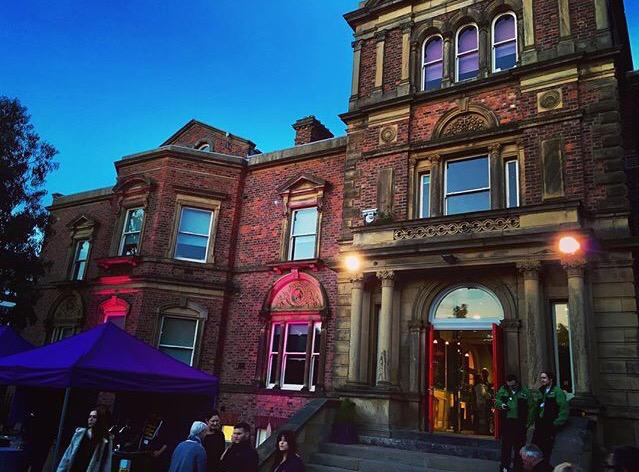 Blackburne House Group is a training led organisation, which delivers high quality training, and education services. We’re based in a beautiful Grade II listed building, situated in Liverpool’s famous Hope Street quarter, close to the city centre. Attracting thousands of visitors each year, our facilities include an education centre for women, the School for Social Entrepreneurs North West, a thriving bistro, a women’s wellness centre, excellent conference facilities and a 30 place nursery. From the beginning, these highly acclaimed and flourishing social enterprises have supported our educational aims and provide tangible examples of how new markets can be used to serve local communities.About the RoleBlackburne House is a Liverpool based social enterprise that supports the development and education of local and often vulnerable women. The role of Financial Controller will provide high quality financial information working closely with the Chief Executive Officer (CEO) and support the executive leadership team (ELT) and the Board of Directors.Our Financial Controller will be accountable for robust management of all financial and accounting activities including risk, financial compliance, and regulatory obligations. They will oversee the finance team in day to day operations.We are a friendly and caring organisation, and we support each other. As an equal opportunities employer, we welcome applications from all suitably qualified persons and would particularly welcome applications from Black and Ethnic Minorities, disabled people and LGBTQIA+ people. We believe the position you are applying for is exempt from the Rehabilitation of Offenders Act 1974 and a satisfactory enhanced disclosure is required which will include a children’s and/or adults’ barred list before you are commence employment. The position you are applying for may involve engaging in regulated activity with children and/or vulnerable adults and it is a criminal offence to apply for this role if you are barred from working with children and/or vulnerable adults. If you are invited to interview, you will be required to declare all unspent convictions and conditional cautions, and all spent convictions and adult cautions (simple or conditional) that are not ‘protected’ (i.e. that are not filtered out) as defined by the Rehabilitation of Offenders Act 1974 (Exceptions) Order 1975 (as amended in 2020) You will be required to provide the necessary identification documents at interview to enable the DBS check to be completed before you commence employment.  These identification documents may be different to those required to confirm your right to work in the UK. About You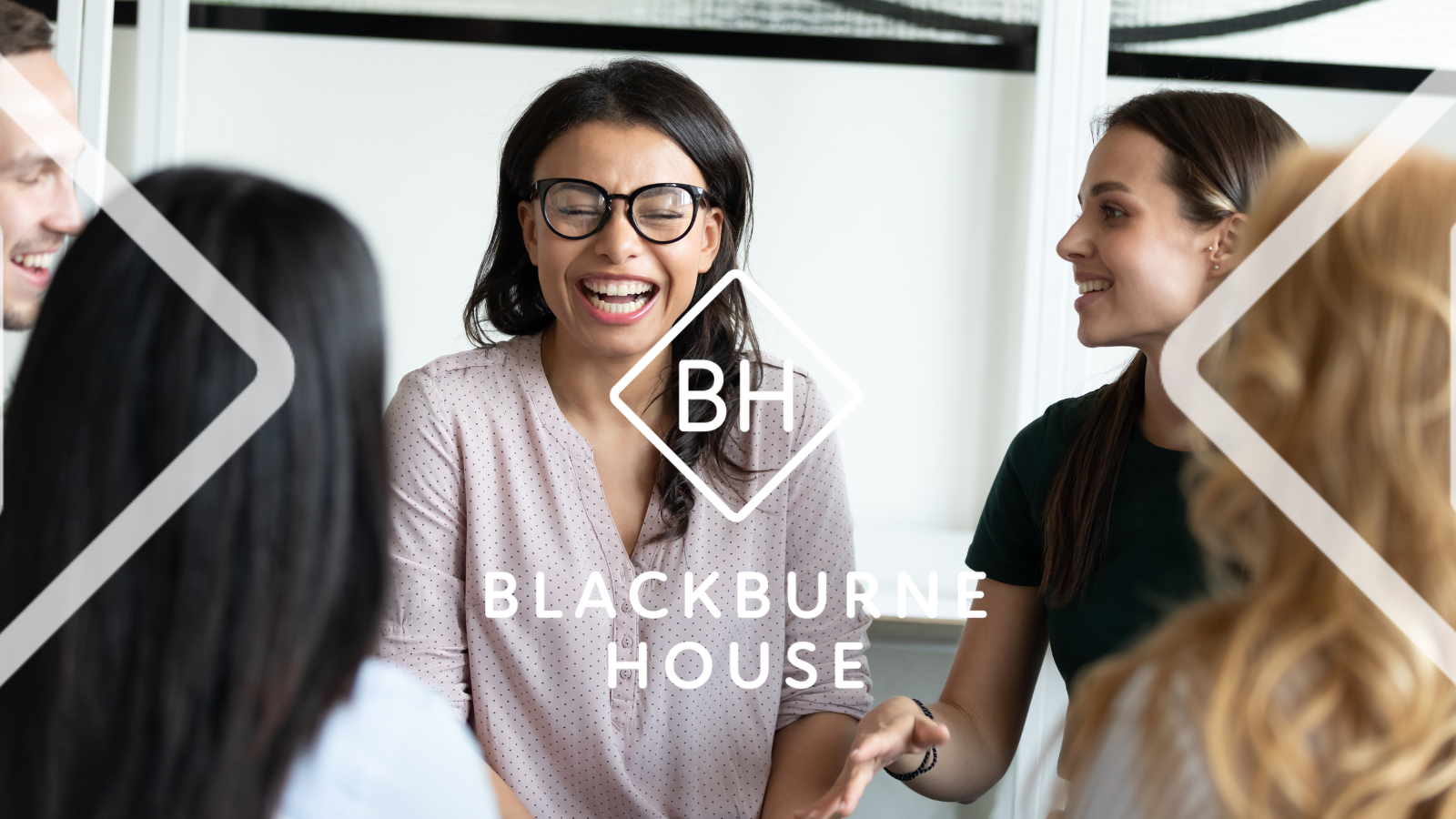 We are looking for someone who understands stakeholder needs and can manage resource, performance and risk. We require someone who can work as part of a team, who can think tactically about the needs of the business to deliver successful outcomes. You will be a flexible and resilient person, with a high level of analysis and problem solving skills.We’re looking to welcome someone into our team that shares our Values and is able to form positive relationships and work with openness and integrity. During any employment with Blackburne House you will be expected to conduct yourself in a manner appropriate to the professional image of the Institution. You will be expected to provide a prompt and efficient service and to maintain appropriate standards of professionalism and of personal appearance at all times.Job DescriptionPost: 		Financial ControllerSalary: 		£40,000 pro rataResponsible to: 	Chief Executive OfficerDirect Reports:	1 Responsible for: 	Strategy, budget and plans; Operational Management; Business DevelopmentLocation:	This post will be based at Blackburne House, LiverpoolFlexibility:	Willingness to adapt working hours to suit the needs of the organisation. This may involve occasional evening and weekend work.Strategy, Budget & PlansMaintain an external appreciation of organisation’s competitive environmentContribute to development of organisation’s strategy and plansCoproduce annual budgets aligned to strategic and operational plansDevelop financial plans and budgets based on trend data and business forecastEnsure delivery of timely, accurate and relevant monthly management accountsInvestigate management account variances with budget holdersMaintain robust reforecast timetableProvide financial support and training for budget holdersOperational ManagementEnsure efficient and accurate maintenance of the organisation’s financial recordsMaintain compliance of financial procedures, policies, and regulationEnsure reconciliation of control accounts, regular reviews of bank accounts, nominal ledger, aged debtors, and creditorsProduce accurate cashflow forecastsMaintain up to date balance sheet with clarity of debt provisionEnsure timely production of monthly payrollLead on updates and improvements for accounting system, payroll, and invoicingExamine financial reports and data to ensure accuracyBusiness DevelopmentCollaborate with ELT to ensure funder returns are submitted before deadlineEnsure appropriate utilisation of project and restricted fundsProduce appropriate financial returns to fundersEnsure resolution of funder queries and additional informationPeople ManagementLine management of Finance ManagerMotivate and lead finance team, ensure wellbeing and CPDGovernanceSupport chair of Finance, Audit and Risk committee with accurate reportsMaintain organisation’s risk and mitigation logFulfil role of Company SecretaryProactive engagement with external auditors on production of annual accountsProduce annual reports to agreed timetableSupport CEO in presenting finance reports to ELT, Board and StakeholdersExternal RelationshipsMaintain positive working relationships with the organisations Bank, Funders and AuditorsPerson SpecificationQualificationsQualified CCA, CIMA, ACA or QBESkillsStrong leadership and people managementExcellent communication and reportingSelf-motivated with track record of turning challenges into opportunitiesApplies discretion and confidentialityKnowledge and Experience5 years’ managing financial processSuccessful preparation and conclusion of annual audit processUse of Sage or similar accounts packageStrong business acumenProven ability to build effective internal and external relationshipsMotivational line management, people development and team wellbeingStrong appreciation of reputational risk for an organisation of charity status